PRISTOJNOST: OBČINSKI SVET OBČINE ŽIROVNICAPREDLAGATELJ: ŽUPAN OBČINE ŽIROVNICAPREDLOG ODLOKA O RAZVELJAVITVI ODLOKA O PORABI SREDSTEV PRORAČUNSKE REZERVE OBČINE ŽIROVNICA(SKRAJŠANI POSTOPEK)1. UVODObčinski svet Občine Žirovnica je na svoji 2. dopisni seji dne 3.4.2020 sprejel Odlok o porabi sredstev proračunske rezerve Občine Žirovnica, s katerim je določil, da se sredstva proračunske rezerve Občine Žirovnica do višine 80.600 EUR, namenijo za financiranje operativnih stroškov intervencij in ukrepov za preprečevanje širjenja in odpravo posledic nastalih zaradi epidemije koronavirusa SARS-CoV-2, ki je bila razglašena z Odredbo o razglasitvi epidemije nalezljive bolezni SARS-CoV-2 (COVID – 19) na območju Republike Slovenije (Ur. list RS, št. 19/20).V času veljavnosti odloka so bile iz sredstev proračunske rezerve izplačana sredstva v skupni višini 13.295,80 EUR za sledeče namene:Prav tako so v breme proračunske rezerve na dan 31.5.2020 že prevzete in še neplačane obveznosti v višini 392,86 EUR in sicer:Skupaj je bila tako porabljena proračunska rezerva občine v višini 13.688,66 EUR.V Uradnem listu Republike Slovenije številka 68/2020 z dne 14.5.2020 je bil objavljen Odlok o preklicu epidemije nalezljive bolezni SARS-CoV-2 (COVID – 19), na osnovi katerega je s 31.5.2020 na območju Republike Slovenije epidemija preklicana. Posledično ni več razlogov za financiranje stroškov epidemije iz sredstev proračunske rezerve, zato občinskemu svetu predlagamo, da odlok o porabi sredstev proračunske rezerve razveljavi.2. OCENA FINANČNIH POSLEDICNeporabljena sredstva obvezne proračunske v višini 66.911 EUR niso več namenjena zgolj za kritje stroškov ukrepov za odpravo epidemije COVID-19, pač pa se lahko porabijo za namene določene v 49. členu ZJF in na način določen z odlokom o proračunu.3. BESEDILO ODLOKANa podlagi 49. člena Zakona o javnih financah (Uradni list RS, št. 11/11 – UPB in spremembe), 9. člena Odloka o proračunu Občine Žirovnica (Ur. List RS, št. 81/19) in 81. člena Statuta Občine Žirovnica št. 66/18-UPB2) je Občinski svet Občine Žirovnica na svoji ________ seji dne _______ sprejelOdlok o razveljavitvi Odloka o porabi sredstev proračunske rezerve Občine Žirovnica1. členS tem odlokom se razveljavi Odlok o porabi sredstev proračunske rezerve Občine Žirovnica (Ur. list RS št. 45/2020).2. členTa odlok začne veljati naslednji dan po objavi v Uradnem listu Republike Slovenije.Datum: Številka: 410-0007/2020Leopold PogačarŽUPAN4. OBRAZLOŽITEVPredlagani odlok v 1. členu razveljavlja Odlok o porabi sredstev proračunske rezerve Občine Žirovnica in v 2. členu določa, da razveljavitev učinkuje naslednji dan po objavi v Uradnem listu Republike Slovenije.Na podlagi 44. člena Statuta Občine Žirovnica (Ur. list RS, št. 66/18-UPB2) Občinskemu svetu Občine Žirovnica posredujem v obravnavo predlog Odloka o razveljavitvi odloka o porabi sredstev proračunske rezerve Občine Žirovnica s predlogom, da sprejme naslednjiSKLEP:Sprejme se Odlok razveljavitvi o odloka o porabi sredstev proračunske rezerve Občine Žirovnica.Datum: 1.6.2020Številka: 410-0007/2020Leopold PogačarŽUPANPripravila:Petra Žvan, univ.dipl.ekon.Priloga: odlok, ki se razveljavlja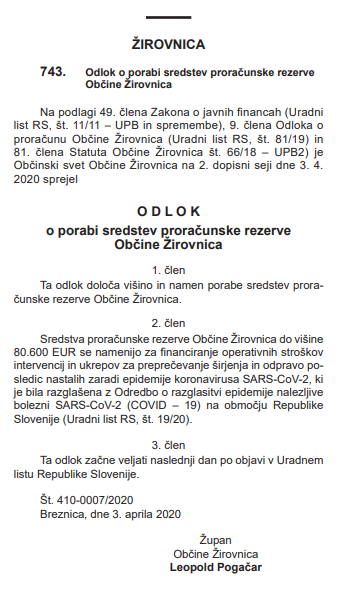 PPKontoNaziv partnerjaOpis dokumentaZnesek v breme23019100001594 - SANOLABOR, D.D.zaščitna oprema za CZ (koronavirus) Račun: 12018539/1594-SANOLABOR, D.D. 918,422301910000004234 - IZA d.o.o.50x Iza effect - dezinfekcija za roke, 5x Iza effect - HOUSE univerzalna dezinfekcija za površine in prostore Račun: 2020-192/004234-IZA d.o.o. 330,492301910000003676 - BLAŽIČ BOJAN s.p.voda, sokovi za štab CZ (koronavirus) Račun: 20030015/003676-BLAŽIČ BOJAN s.p. 45,092301910000004234 - IZA d.o.o.50x Iza effect - dezinfekcija za roke, 10x Iza effect - HOUSE univerzalna dezinfekcija za površine in prostore  Račun: 2020-231/004234-IZA d.o.o. 400,202301910000004237 - ALCOM d.o.o.zaščitne maske (300 kosov) Račun: 20-321-001064/004237-ALCOM d.o.o. 259,252301910000003644 - GORENJSKE LEKARNERokavice iz lateksa 9 kosov Račun: 25020000446/003644-GORENJSKE LEKARNE 55,1223019100000067 - SSD STOL ŽIROVNICAnajem kombija v času epidemije Račun: 80/0067-SSD STOL ŽIROVNICA 57,332301910000002957 - SPORT-IKS MARTA ŠIMAC S.P.zaščitne maske (1.500 kos) Račun: 13-2020/002957-SPORT-IKS MARTA ŠIMAC S.P. 6.313,5023019100000377 - GAMAT,d.o.o.razkužila 10 kosov Račun: 200101019/0377-GAMAT,d.o.o. 148,962301910000002957 - SPORT-IKS MARTA ŠIMAC S.P.1.000 kom zaščitnih mask po ceni 3,45 EUR (brez DDV) Račun: 19-2020/002957-SPORT-IKS MARTA ŠIMAC S.P. 4.209,0023019100001954 - KGZ Sava z.o.o., LESCEzaščitna oprema (15x kombinezon, 15x očala) Račun: 1-2-496/1954-KGZ Sava z.o.o., LESCE 180,232301910000004239 - KOPUR d.o.o.270 kosov higienskih mask Kopur Račun: FA20000110/004239-KOPUR d.o.o. 378,21Štev.dok.LetoKontoPPNaziv partnerjaDatumZnesekOpis0073/2020209100002301IZA d.o.o.24.03.2020392,8650x Iza effect - dezinfekcija za roke (št.artilka 830639) 10x Iza effect - HOUSE univerzalna dezinfekcija za površine in prostore SL3 (št.srtikla 830165) po ponudbi z dne 15.3.2020 